NIP incident notification form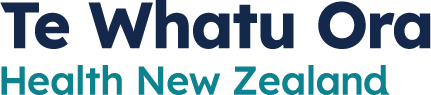 Notify and attach this completed form to: nip.incidentnotification@health.govt.nz Email Subject: NIP Adverse Event NotificationNotify and attach this completed form to: nip.incidentnotification@health.govt.nz Email Subject: NIP Adverse Event NotificationNotify and attach this completed form to: nip.incidentnotification@health.govt.nz Email Subject: NIP Adverse Event NotificationNotify and attach this completed form to: nip.incidentnotification@health.govt.nz Email Subject: NIP Adverse Event NotificationNotify and attach this completed form to: nip.incidentnotification@health.govt.nz Email Subject: NIP Adverse Event NotificationNotify and attach this completed form to: nip.incidentnotification@health.govt.nz Email Subject: NIP Adverse Event NotificationNotify and attach this completed form to: nip.incidentnotification@health.govt.nz Email Subject: NIP Adverse Event NotificationNotify and attach this completed form to: nip.incidentnotification@health.govt.nz Email Subject: NIP Adverse Event NotificationNotify and attach this completed form to: nip.incidentnotification@health.govt.nz Email Subject: NIP Adverse Event NotificationNotify and attach this completed form to: nip.incidentnotification@health.govt.nz Email Subject: NIP Adverse Event NotificationNotify and attach this completed form to: nip.incidentnotification@health.govt.nz Email Subject: NIP Adverse Event NotificationNotify and attach this completed form to: nip.incidentnotification@health.govt.nz Email Subject: NIP Adverse Event NotificationNotify and attach this completed form to: nip.incidentnotification@health.govt.nz Email Subject: NIP Adverse Event NotificationVerified from the NIP Detecting Failsafe Report:    Y   N Verified from the NIP Detecting Failsafe Report:    Y   N Verified from the NIP Detecting Failsafe Report:    Y   N Verified from the NIP Detecting Failsafe Report:    Y   N Verified from the NIP Detecting Failsafe Report:    Y   N Verified from the NIP Detecting Failsafe Report:    Y   N Verified from the NIP Detecting Failsafe Report:    Y   N Verified from the NIP Detecting Failsafe Report:    Y   N Verified from the NIP Detecting Failsafe Report:    Y   N Verified from the NIP Detecting Failsafe Report:    Y   N Verified from the NIP Detecting Failsafe Report:    Y   N Verified from the NIP Detecting Failsafe Report:    Y   N Verified from the NIP Detecting Failsafe Report:    Y   N Section A – Provider notification detailsSection A – Provider notification detailsSection A – Provider notification detailsSection A – Provider notification detailsSection A – Provider notification detailsSection A – Provider notification detailsSection A – Provider notification detailsSection A – Provider notification detailsSection A – Provider notification detailsSection A – Provider notification detailsSection A – Provider notification detailsSection A – Provider notification detailsSection A – Provider notification detailsProvider or Health District to complete information belowProvider or Health District to complete information belowProvider or Health District to complete information belowProvider or Health District to complete information belowProvider or Health District to complete information belowProvider or Health District to complete information belowProvider or Health District to complete information belowProvider or Health District to complete information belowProvider or Health District to complete information belowProvider or Health District to complete information belowProvider or Health District to complete information belowProvider or Health District to complete information belowProvider or Health District to complete information belowIncident date/ timeIncident date/ timeIncident date/ timeIncident date/ timeDate/ time reportedDate/ time reportedDate/ time reportedDate/ time reportedSiteHealth DistrictHealth DistrictHealth DistrictHealth DistrictPerson reporting incident:Person reporting incident:Person reporting incident:Person reporting incident:Person reporting incident:Person reporting incident:Person reporting incident:Person reporting incident:Person reporting incident:Person reporting incident:Person reporting incident:Person reporting incident:Person reporting incident:NameNameNameNameContact phone number/sContact phone number/sContact phone number/sContact phone number/sEmail addressEmail addressEmail addressEmail addressSection B – Description (Provider to complete)Section B – Description (Provider to complete)Section B – Description (Provider to complete)Section B – Description (Provider to complete)Section B – Description (Provider to complete)Section B – Description (Provider to complete)Section B – Description (Provider to complete)Section B – Description (Provider to complete)Section B – Description (Provider to complete)Section B – Description (Provider to complete)Section B – Description (Provider to complete)Section B – Description (Provider to complete)Section B – Description (Provider to complete)Type of incident / adverse event / AEFI (it’s possible two of the four options apply)Type of incident / adverse event / AEFI (it’s possible two of the four options apply)Type of incident / adverse event / AEFI (it’s possible two of the four options apply)Type of incident / adverse event / AEFI (it’s possible two of the four options apply)Type of incident / adverse event / AEFI (it’s possible two of the four options apply)Type of incident / adverse event / AEFI (it’s possible two of the four options apply)Type of incident / adverse event / AEFI (it’s possible two of the four options apply)Type of incident / adverse event / AEFI (it’s possible two of the four options apply)Type of incident / adverse event / AEFI (it’s possible two of the four options apply)Type of incident / adverse event / AEFI (it’s possible two of the four options apply)Type of incident / adverse event / AEFI (it’s possible two of the four options apply)Type of incident / adverse event / AEFI (it’s possible two of the four options apply)Type of incident / adverse event / AEFI (it’s possible two of the four options apply)Near miss Near miss Near miss Incident   Incident   Incident   Incident   Serious adverse event Serious adverse event Serious adverse event Serious adverse event Serious adverse event AEFI Vaccine type and dose 
(e.g., Paediatric Pfizer):Vaccine type and dose 
(e.g., Paediatric Pfizer):Vaccine type and dose 
(e.g., Paediatric Pfizer):Vaccine type and dose 
(e.g., Paediatric Pfizer):Vaccine type and dose 
(e.g., Paediatric Pfizer):Vaccine type and dose 
(e.g., Paediatric Pfizer):Dose details (circle):Dose details (circle):Dose details (circle):Primary Dose 1  /  Dose 2 / Dose 3 Booster 1 / Booster 2Other:Primary Dose 1  /  Dose 2 / Dose 3 Booster 1 / Booster 2Other:Primary Dose 1  /  Dose 2 / Dose 3 Booster 1 / Booster 2Other:Primary Dose 1  /  Dose 2 / Dose 3 Booster 1 / Booster 2Other:Age of consumer:Age of consumer:Ethnicity:Ethnicity:Have the Health District’s/Provider’s Clinical Lead or Quality Lead been notified?Have the Health District’s/Provider’s Clinical Lead or Quality Lead been notified?Have the Health District’s/Provider’s Clinical Lead or Quality Lead been notified?Have the Health District’s/Provider’s Clinical Lead or Quality Lead been notified?Have the Health District’s/Provider’s Clinical Lead or Quality Lead been notified?Have the Health District’s/Provider’s Clinical Lead or Quality Lead been notified?Have the Health District’s/Provider’s Clinical Lead or Quality Lead been notified?Have the Health District’s/Provider’s Clinical Lead or Quality Lead been notified?Have the Health District’s/Provider’s Clinical Lead or Quality Lead been notified?Have the Health District’s/Provider’s Clinical Lead or Quality Lead been notified?Have the Health District’s/Provider’s Clinical Lead or Quality Lead been notified?Y   N Y   N If there is an adverse event following immunisation or a medication error, has this been reported to CARM?If there is an adverse event following immunisation or a medication error, has this been reported to CARM?If there is an adverse event following immunisation or a medication error, has this been reported to CARM?If there is an adverse event following immunisation or a medication error, has this been reported to CARM?If there is an adverse event following immunisation or a medication error, has this been reported to CARM?If there is an adverse event following immunisation or a medication error, has this been reported to CARM?If there is an adverse event following immunisation or a medication error, has this been reported to CARM?If there is an adverse event following immunisation or a medication error, has this been reported to CARM?If there is an adverse event following immunisation or a medication error, has this been reported to CARM?If there is an adverse event following immunisation or a medication error, has this been reported to CARM?If there is an adverse event following immunisation or a medication error, has this been reported to CARM?Y   N Y   N Has IMAC been contacted for advice and given to the consumer:Has IMAC been contacted for advice and given to the consumer:Has IMAC been contacted for advice and given to the consumer:Has IMAC been contacted for advice and given to the consumer:Has IMAC been contacted for advice and given to the consumer:Has IMAC been contacted for advice and given to the consumer:Has IMAC been contacted for advice and given to the consumer:Has IMAC been contacted for advice and given to the consumer:Has IMAC been contacted for advice and given to the consumer:Has IMAC been contacted for advice and given to the consumer:Has IMAC been contacted for advice and given to the consumer:Y   N Y   N Has CIR been entered correctly to reflect actual dose given?Has CIR been entered correctly to reflect actual dose given?Has CIR been entered correctly to reflect actual dose given?Has CIR been entered correctly to reflect actual dose given?Has CIR been entered correctly to reflect actual dose given?Has CIR been entered correctly to reflect actual dose given?Has CIR been entered correctly to reflect actual dose given?Has CIR been entered correctly to reflect actual dose given?Has CIR been entered correctly to reflect actual dose given?Has CIR been entered correctly to reflect actual dose given?Has CIR been entered correctly to reflect actual dose given?Y   N Y   N Has a preliminary investigation been undertaken? List details belowHas a preliminary investigation been undertaken? List details belowHas a preliminary investigation been undertaken? List details belowHas a preliminary investigation been undertaken? List details belowHas a preliminary investigation been undertaken? List details belowHas a preliminary investigation been undertaken? List details belowHas a preliminary investigation been undertaken? List details belowHas a preliminary investigation been undertaken? List details belowHas a preliminary investigation been undertaken? List details belowHas a preliminary investigation been undertaken? List details belowHas a preliminary investigation been undertaken? List details belowY   N Y   N Has the consumer been informed and received and apology?Has the consumer been informed and received and apology?Has the consumer been informed and received and apology?Has the consumer been informed and received and apology?Has the consumer been informed and received and apology?Has the consumer been informed and received and apology?Has the consumer been informed and received and apology?Has the consumer been informed and received and apology?Has the consumer been informed and received and apology?Has the consumer been informed and received and apology?Has the consumer been informed and received and apology?Y   N Y   N Assign a preliminary SAC rating (circle one):Assign a preliminary SAC rating (circle one):Assign a preliminary SAC rating (circle one):Assign a preliminary SAC rating (circle one):Assign a preliminary SAC rating (circle one):Assign a preliminary SAC rating (circle one):Assign a preliminary SAC rating (circle one):Assign a preliminary SAC rating (circle one):Assign a preliminary SAC rating (circle one):Assign a preliminary SAC rating (circle one):Assign a preliminary SAC rating (circle one):Incident means any unplanned event resulting in, or having a potential for injury, ill health, damage or other loss, an incident includes an accident.Adverse event is an incident resulting in harm, or with the potential to result in harm 
to a health consumer. Please assign an adverse event SAC rating. Report a SAC 1,2 or 3 SAC event, a cluster of SAC 3/ 4 events +/- near misses.Adverse event following immunisation (AEFI) is an untoward medical event which follows immunisation and does not necessarily have a causal relationship with the administration of the vaccine. The adverse event may be an unfavourable or unintended sign, abnormal laboratory finding, symptom or disease.Incident means any unplanned event resulting in, or having a potential for injury, ill health, damage or other loss, an incident includes an accident.Adverse event is an incident resulting in harm, or with the potential to result in harm 
to a health consumer. Please assign an adverse event SAC rating. Report a SAC 1,2 or 3 SAC event, a cluster of SAC 3/ 4 events +/- near misses.Adverse event following immunisation (AEFI) is an untoward medical event which follows immunisation and does not necessarily have a causal relationship with the administration of the vaccine. The adverse event may be an unfavourable or unintended sign, abnormal laboratory finding, symptom or disease.Incident means any unplanned event resulting in, or having a potential for injury, ill health, damage or other loss, an incident includes an accident.Adverse event is an incident resulting in harm, or with the potential to result in harm 
to a health consumer. Please assign an adverse event SAC rating. Report a SAC 1,2 or 3 SAC event, a cluster of SAC 3/ 4 events +/- near misses.Adverse event following immunisation (AEFI) is an untoward medical event which follows immunisation and does not necessarily have a causal relationship with the administration of the vaccine. The adverse event may be an unfavourable or unintended sign, abnormal laboratory finding, symptom or disease.Incident means any unplanned event resulting in, or having a potential for injury, ill health, damage or other loss, an incident includes an accident.Adverse event is an incident resulting in harm, or with the potential to result in harm 
to a health consumer. Please assign an adverse event SAC rating. Report a SAC 1,2 or 3 SAC event, a cluster of SAC 3/ 4 events +/- near misses.Adverse event following immunisation (AEFI) is an untoward medical event which follows immunisation and does not necessarily have a causal relationship with the administration of the vaccine. The adverse event may be an unfavourable or unintended sign, abnormal laboratory finding, symptom or disease.Incident means any unplanned event resulting in, or having a potential for injury, ill health, damage or other loss, an incident includes an accident.Adverse event is an incident resulting in harm, or with the potential to result in harm 
to a health consumer. Please assign an adverse event SAC rating. Report a SAC 1,2 or 3 SAC event, a cluster of SAC 3/ 4 events +/- near misses.Adverse event following immunisation (AEFI) is an untoward medical event which follows immunisation and does not necessarily have a causal relationship with the administration of the vaccine. The adverse event may be an unfavourable or unintended sign, abnormal laboratory finding, symptom or disease.Incident means any unplanned event resulting in, or having a potential for injury, ill health, damage or other loss, an incident includes an accident.Adverse event is an incident resulting in harm, or with the potential to result in harm 
to a health consumer. Please assign an adverse event SAC rating. Report a SAC 1,2 or 3 SAC event, a cluster of SAC 3/ 4 events +/- near misses.Adverse event following immunisation (AEFI) is an untoward medical event which follows immunisation and does not necessarily have a causal relationship with the administration of the vaccine. The adverse event may be an unfavourable or unintended sign, abnormal laboratory finding, symptom or disease.Incident means any unplanned event resulting in, or having a potential for injury, ill health, damage or other loss, an incident includes an accident.Adverse event is an incident resulting in harm, or with the potential to result in harm 
to a health consumer. Please assign an adverse event SAC rating. Report a SAC 1,2 or 3 SAC event, a cluster of SAC 3/ 4 events +/- near misses.Adverse event following immunisation (AEFI) is an untoward medical event which follows immunisation and does not necessarily have a causal relationship with the administration of the vaccine. The adverse event may be an unfavourable or unintended sign, abnormal laboratory finding, symptom or disease.Incident means any unplanned event resulting in, or having a potential for injury, ill health, damage or other loss, an incident includes an accident.Adverse event is an incident resulting in harm, or with the potential to result in harm 
to a health consumer. Please assign an adverse event SAC rating. Report a SAC 1,2 or 3 SAC event, a cluster of SAC 3/ 4 events +/- near misses.Adverse event following immunisation (AEFI) is an untoward medical event which follows immunisation and does not necessarily have a causal relationship with the administration of the vaccine. The adverse event may be an unfavourable or unintended sign, abnormal laboratory finding, symptom or disease.Incident means any unplanned event resulting in, or having a potential for injury, ill health, damage or other loss, an incident includes an accident.Adverse event is an incident resulting in harm, or with the potential to result in harm 
to a health consumer. Please assign an adverse event SAC rating. Report a SAC 1,2 or 3 SAC event, a cluster of SAC 3/ 4 events +/- near misses.Adverse event following immunisation (AEFI) is an untoward medical event which follows immunisation and does not necessarily have a causal relationship with the administration of the vaccine. The adverse event may be an unfavourable or unintended sign, abnormal laboratory finding, symptom or disease.Incident means any unplanned event resulting in, or having a potential for injury, ill health, damage or other loss, an incident includes an accident.Adverse event is an incident resulting in harm, or with the potential to result in harm 
to a health consumer. Please assign an adverse event SAC rating. Report a SAC 1,2 or 3 SAC event, a cluster of SAC 3/ 4 events +/- near misses.Adverse event following immunisation (AEFI) is an untoward medical event which follows immunisation and does not necessarily have a causal relationship with the administration of the vaccine. The adverse event may be an unfavourable or unintended sign, abnormal laboratory finding, symptom or disease.Incident means any unplanned event resulting in, or having a potential for injury, ill health, damage or other loss, an incident includes an accident.Adverse event is an incident resulting in harm, or with the potential to result in harm 
to a health consumer. Please assign an adverse event SAC rating. Report a SAC 1,2 or 3 SAC event, a cluster of SAC 3/ 4 events +/- near misses.Adverse event following immunisation (AEFI) is an untoward medical event which follows immunisation and does not necessarily have a causal relationship with the administration of the vaccine. The adverse event may be an unfavourable or unintended sign, abnormal laboratory finding, symptom or disease.Incident means any unplanned event resulting in, or having a potential for injury, ill health, damage or other loss, an incident includes an accident.Adverse event is an incident resulting in harm, or with the potential to result in harm 
to a health consumer. Please assign an adverse event SAC rating. Report a SAC 1,2 or 3 SAC event, a cluster of SAC 3/ 4 events +/- near misses.Adverse event following immunisation (AEFI) is an untoward medical event which follows immunisation and does not necessarily have a causal relationship with the administration of the vaccine. The adverse event may be an unfavourable or unintended sign, abnormal laboratory finding, symptom or disease.Incident means any unplanned event resulting in, or having a potential for injury, ill health, damage or other loss, an incident includes an accident.Adverse event is an incident resulting in harm, or with the potential to result in harm 
to a health consumer. Please assign an adverse event SAC rating. Report a SAC 1,2 or 3 SAC event, a cluster of SAC 3/ 4 events +/- near misses.Adverse event following immunisation (AEFI) is an untoward medical event which follows immunisation and does not necessarily have a causal relationship with the administration of the vaccine. The adverse event may be an unfavourable or unintended sign, abnormal laboratory finding, symptom or disease.Provider please note:Include information regarding open communication with an affected consumer, including date completedInclude your findings in the actions you have taken to prevent reoccurrenceUpdate this section of the form over time as incident investigation is progressed and then closedProvider please note:Include information regarding open communication with an affected consumer, including date completedInclude your findings in the actions you have taken to prevent reoccurrenceUpdate this section of the form over time as incident investigation is progressed and then closedProvider please note:Include information regarding open communication with an affected consumer, including date completedInclude your findings in the actions you have taken to prevent reoccurrenceUpdate this section of the form over time as incident investigation is progressed and then closedProvider please note:Include information regarding open communication with an affected consumer, including date completedInclude your findings in the actions you have taken to prevent reoccurrenceUpdate this section of the form over time as incident investigation is progressed and then closedProvider please note:Include information regarding open communication with an affected consumer, including date completedInclude your findings in the actions you have taken to prevent reoccurrenceUpdate this section of the form over time as incident investigation is progressed and then closedProvider please note:Include information regarding open communication with an affected consumer, including date completedInclude your findings in the actions you have taken to prevent reoccurrenceUpdate this section of the form over time as incident investigation is progressed and then closedProvider please note:Include information regarding open communication with an affected consumer, including date completedInclude your findings in the actions you have taken to prevent reoccurrenceUpdate this section of the form over time as incident investigation is progressed and then closedProvider please note:Include information regarding open communication with an affected consumer, including date completedInclude your findings in the actions you have taken to prevent reoccurrenceUpdate this section of the form over time as incident investigation is progressed and then closedProvider please note:Include information regarding open communication with an affected consumer, including date completedInclude your findings in the actions you have taken to prevent reoccurrenceUpdate this section of the form over time as incident investigation is progressed and then closedProvider please note:Include information regarding open communication with an affected consumer, including date completedInclude your findings in the actions you have taken to prevent reoccurrenceUpdate this section of the form over time as incident investigation is progressed and then closedProvider please note:Include information regarding open communication with an affected consumer, including date completedInclude your findings in the actions you have taken to prevent reoccurrenceUpdate this section of the form over time as incident investigation is progressed and then closedProvider please note:Include information regarding open communication with an affected consumer, including date completedInclude your findings in the actions you have taken to prevent reoccurrenceUpdate this section of the form over time as incident investigation is progressed and then closedProvider please note:Include information regarding open communication with an affected consumer, including date completedInclude your findings in the actions you have taken to prevent reoccurrenceUpdate this section of the form over time as incident investigation is progressed and then closedPlease provide as much detail of the incident as possible:What went wrong? Were there any contributing factors? What were the immediate actions taken? What advice were you given and from whom? What changes will you be making to prevent this happening again? What follow up has been arranged for the consumer? If the consumer received an early dose, please provide the number of days between doses.Please provide as much detail of the incident as possible:What went wrong? Were there any contributing factors? What were the immediate actions taken? What advice were you given and from whom? What changes will you be making to prevent this happening again? What follow up has been arranged for the consumer? If the consumer received an early dose, please provide the number of days between doses.Please provide as much detail of the incident as possible:What went wrong? Were there any contributing factors? What were the immediate actions taken? What advice were you given and from whom? What changes will you be making to prevent this happening again? What follow up has been arranged for the consumer? If the consumer received an early dose, please provide the number of days between doses.Please provide as much detail of the incident as possible:What went wrong? Were there any contributing factors? What were the immediate actions taken? What advice were you given and from whom? What changes will you be making to prevent this happening again? What follow up has been arranged for the consumer? If the consumer received an early dose, please provide the number of days between doses.Please provide as much detail of the incident as possible:What went wrong? Were there any contributing factors? What were the immediate actions taken? What advice were you given and from whom? What changes will you be making to prevent this happening again? What follow up has been arranged for the consumer? If the consumer received an early dose, please provide the number of days between doses.Please provide as much detail of the incident as possible:What went wrong? Were there any contributing factors? What were the immediate actions taken? What advice were you given and from whom? What changes will you be making to prevent this happening again? What follow up has been arranged for the consumer? If the consumer received an early dose, please provide the number of days between doses.Please provide as much detail of the incident as possible:What went wrong? Were there any contributing factors? What were the immediate actions taken? What advice were you given and from whom? What changes will you be making to prevent this happening again? What follow up has been arranged for the consumer? If the consumer received an early dose, please provide the number of days between doses.Please provide as much detail of the incident as possible:What went wrong? Were there any contributing factors? What were the immediate actions taken? What advice were you given and from whom? What changes will you be making to prevent this happening again? What follow up has been arranged for the consumer? If the consumer received an early dose, please provide the number of days between doses.Please provide as much detail of the incident as possible:What went wrong? Were there any contributing factors? What were the immediate actions taken? What advice were you given and from whom? What changes will you be making to prevent this happening again? What follow up has been arranged for the consumer? If the consumer received an early dose, please provide the number of days between doses.Please provide as much detail of the incident as possible:What went wrong? Were there any contributing factors? What were the immediate actions taken? What advice were you given and from whom? What changes will you be making to prevent this happening again? What follow up has been arranged for the consumer? If the consumer received an early dose, please provide the number of days between doses.Please provide as much detail of the incident as possible:What went wrong? Were there any contributing factors? What were the immediate actions taken? What advice were you given and from whom? What changes will you be making to prevent this happening again? What follow up has been arranged for the consumer? If the consumer received an early dose, please provide the number of days between doses.Please provide as much detail of the incident as possible:What went wrong? Were there any contributing factors? What were the immediate actions taken? What advice were you given and from whom? What changes will you be making to prevent this happening again? What follow up has been arranged for the consumer? If the consumer received an early dose, please provide the number of days between doses.Please provide as much detail of the incident as possible:What went wrong? Were there any contributing factors? What were the immediate actions taken? What advice were you given and from whom? What changes will you be making to prevent this happening again? What follow up has been arranged for the consumer? If the consumer received an early dose, please provide the number of days between doses.Reviewed by (name and role):Clinical Lead or Quality LeadReviewed by (name and role):Clinical Lead or Quality LeadReviewed by (name and role):Clinical Lead or Quality LeadReviewed by (name and role):Clinical Lead or Quality LeadReviewed by (name and role):Clinical Lead or Quality LeadNPHS Te Whatu Ora to complete information belowNPHS Te Whatu Ora to complete information belowNPHS Te Whatu Ora to complete information belowDate and time received Person receiving notification